Негосударственное аккредитованное некоммерческоечастное образовательное учреждение высшего образования«Академия маркетинга и социально-информационных технологий – ИМСИТ»(г. Краснодар)Институт информационных технологий и инноваций Кафедра математики и вычислительной техникиБ1.В.ДВ.08.02 ФУНКЦИОНАЛЬНОЕ И ЛОГИЧЕСКОЕ ПРОГРАММИРОВАНИЕАННОТАЦИЯУЧЕБНОЙ ДИСЦИПЛИНЫдля студентов направления подготовки09.03.01 Информатика и вычислительная техникаНаправленность (профиль) образовательной программы«Автоматизированные системы обработки информации и управления»Квалификация (степень) выпускника«Бакалавр»Краснодар2020Рассмотрено и одобрено на заседании кафедры математики и вычислительной техники Академии ИМСИТ, протокол №8 от 11 апреля 2020 года,зав. кафедрой МиВТ, доцент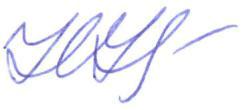 __________       Н.С. НестероваУТВЕРЖДАЮ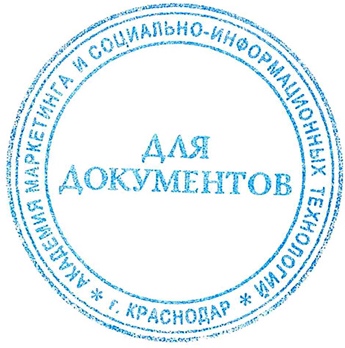 Проректор по учебной работе, доцент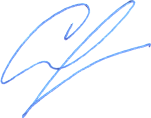     _____________       Н.И. Севрюгина          13 апреля 2020 г.   Цель  и задачи изучения дисциплины:Цель изучения дисциплины – формирование компетенций обучающегося в области методологии функционального и логического программирования для решения прикладных задач на ЭВМ, изучение парадигмам программирования, используемых при решении задач искусственного интеллекта и элементами инженерии знаний, знакомство с теоретической базой, используемой при решении не формализуемых или плохо формализуемых задач.Задачи изучения дисциплины -развитие современного профессионального мировоззрения и знакомство с нестандартными подходами к решению задач на компьютерах,  -получение первичных навыков построения моделей на основе логической и функциональной парадигм, -знакомство с техникой программирования задач искусственного интеллекта.Место дисциплины в структуре ОПОПДисциплина относится к дисциплинам по выбору вариативной части блока Б1 учебного планаКраткая характеристика учебной дисциплины (основные блоки, темы)Модуль 1. Методологические основы функционального программирования.Модуль 2. Программирование на функциональном языке.Модуль 3. Методологические основы логического программирования.Компетенции, формируемые в результате освоения учебной дисциплины:ОПК-2 способностью осваивать методики использования программных средств для решения практических задач ПК-2 способностью разрабатывать компоненты аппаратно-программных комплексов и баз данных, используя современные инструментальные средства и технологии программированияПК-3 способностью обосновывать принимаемые проектные решения, осуществлять постановку и выполнять эксперименты по проверке их корректности и эффективностиЗнания, умения и навыки, получаемые в процессе изучения дисциплины:Знать:-методологические основы функционального и логического программирования; -конкретные реализации языков функционального программирования; -язык лямбда-исчисления Черча;-методы оценки сложности алгоритмов, отладки и тестирования программного обеспеченияУметь:-работать с компьютерной литературой; -составлять алгоритмы решения задач; -реализовать алгоритмы и структуры данных на языке функционального и логического программирования; -реализовать алгоритмы и структуры данных на языке программирования высокого уровня; -проводить анализ сложности алгоритма.Владеть:-функциональным подходом к обработке информации; -лямбда-исчислением, -языками функционального и логического программирования; -программированием в функциональных обозначениях.Формы проведения занятий, образовательные технологии:Лекционные занятия: проблемные лекции, лекция – визуализация, лекция-беседа, лекция - анализ ситуаций.Практические занятия: тематические семинары, проблемные семинары, метод «круглого стола», метод «коллективной мыслительной деятельности», методы анализа проблемных ситуаций, логико-методологическое проектирование, решение задач.Используемые инструментальные и программные средства:Средства проекции (презентации), программированного контроля (тестирования)Формы промежуточногоконтроля:Текущие оценки знаний, тестирование, доклады, самостоятельные работыОбщая трудоёмкость изучения дисциплины: 72 ч / 2 з.е.Форма итогового контроля знаний:Зачёт 